Αρ. Πρωτ.: 28									Αθήνα, 14/12/2022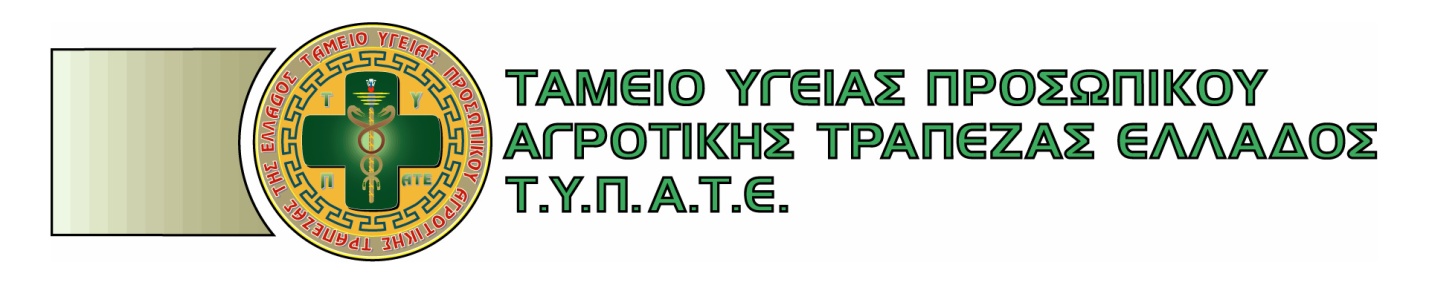 ΠΡΟΣΚΛΗΣΗ ΓΙΑ ΕΚΠΑΙΔΕΥΤΙΚΟ ΣΕΜΙΝΑΡΙΟ ΠΡΩΤΩΝ ΒΟΗΘΕΙΩΝΣυνάδελφοι,Με αφορμή την Παγκόσμια Ημέρα Εθελοντισμού 5/12/2022 και την Παγκόσμια Ημέρα Αγάπης 14/12/2022,το Ταμείο Υγείας Προσωπικού ΑΤΕ (Τ.Υ.Π.Α.Τ.Ε.) σε συνεργασία με το KIDS SAVE LIVES, σας προσκαλεί στην παρακολούθηση διαδικτυακού εκπαιδευτικού σεμιναρίου Πρώτων Βοηθειών, την 19η/12/2022, ημέρα Δευτέρα απογευματινές ώρες  (18.00 – 21.30 μ.μ.), μέσω της ηλεκτρονικής πλατφόρμας webex.*Το σεμινάριο προσφέρεται ΔΩΡΕΑΝ για το Τ.Υ.Π.Α.Τ.Ε. &απευθύνεται σε παιδιά ηλικίας άνω των δέκα (10) ετών και σε κάθε ενήλικα.Μετά την ολοκλήρωση της εκπαίδευσης χορηγείται Βεβαίωση Συμμετοχής.*(Συνημμένα: Poster, Θεματικές Ενότητες , Link & Οδηγίες)Για το Δ.Σ. του ΤΥΠΑΤΕΟ ΠΡΟΕΔΡΟΣ 					Ο ΓΕΝ. ΓΡΑΜΜΑΤΕΑΣ                Ι. ΓΚΡΙΖΩΤΗΣ					             Γ. ΚΟΥΚΑΚΗΣ